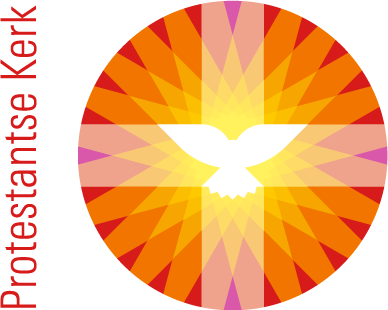 Protestantse  Wijk Gemeente  i.w.HattemVoor  aanvang van de dienst wordt de Paaskaars aangestoken door de d.d. diaken.3e zondag 40 dagen tijd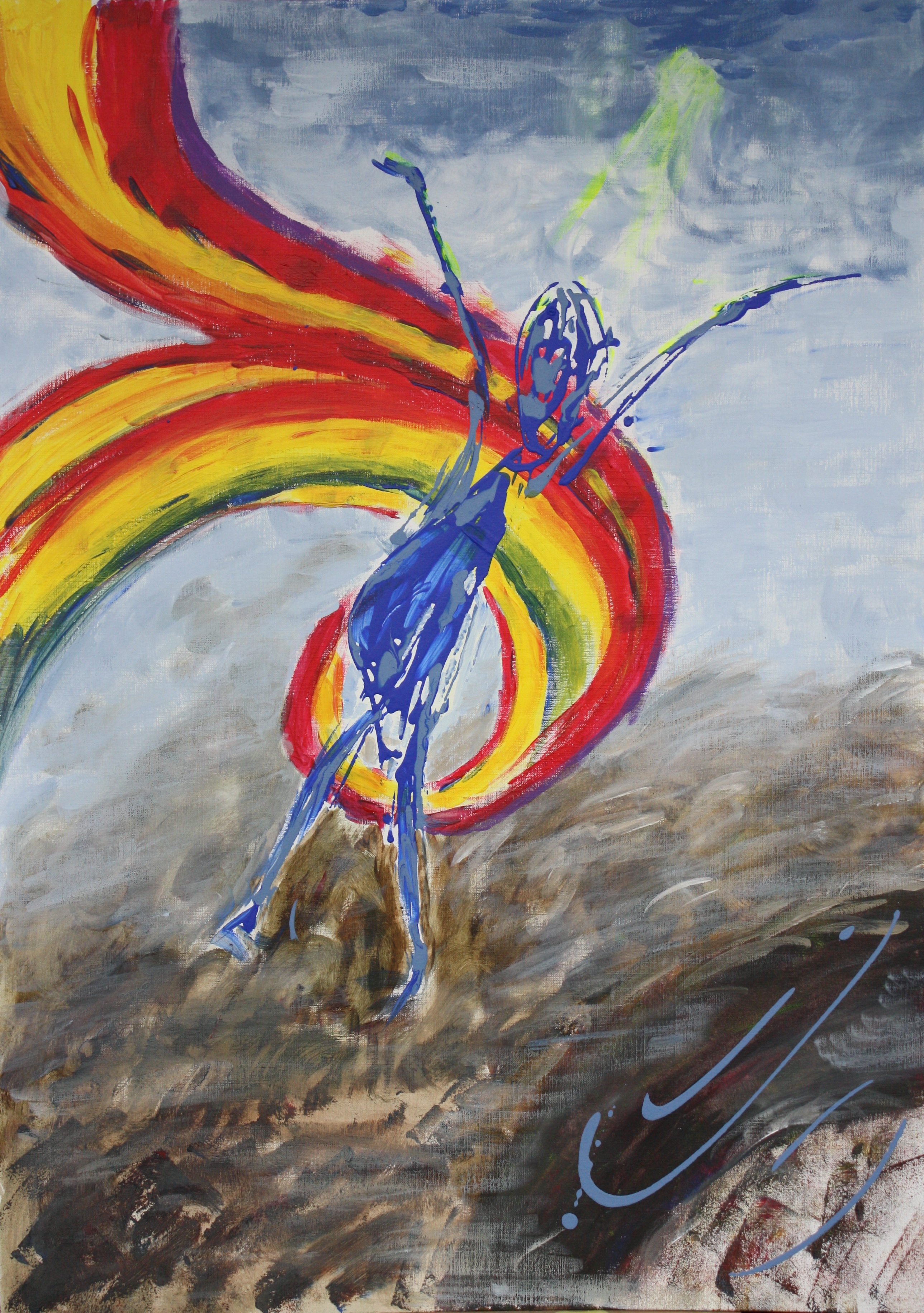 Voorganger:	ds L. Eigenhuis, KampenOrganist:	Jaap NeuteboomOuderling:	Marleen van EssenDiaken:	Maria BlokLector:		Jannet VischBeamer:	Jacco Ansmink en Gerrit GritWelkom:	Marjolijn BrandseKoster:		Gerard van der WorpIntrede:OrgelspelWelkom en mededelingen namens de kerkenraadMoment van stilte Orgelspel(Gemeente gaat  – voor zover  mogelijk –staan).GroetVoorganger:	Genade , barmhartigheid en vrede	zij u van God onze Vader	en van Christus Jezus, onze HeerAllen:		Amen. BemoedigingVoorganger:	Onze hulp is in de naam van de HEERAllen:		die hemel en aarde gemaakt heeft,Voorganger:	die trouw houdt tot in eeuwigheidAllen:		en niet laat varen het werk van zijn handenIntredelied: 	Lied 25a: 1 en 2 'Mijn ogen zijn gevestigd op God, of Hij mij redt' 		(Gemeente gaat zitten).Gebed om ontfermingZingen: Lied 547: 1, 2, 3, 4 en 5 'Met de boom des levens wegend op zijn rug'De Heilige Schrift:Groet:
Voorganger: 	De Heer zal bij U zijnA: 		DE HEER ZAL U BEWAREN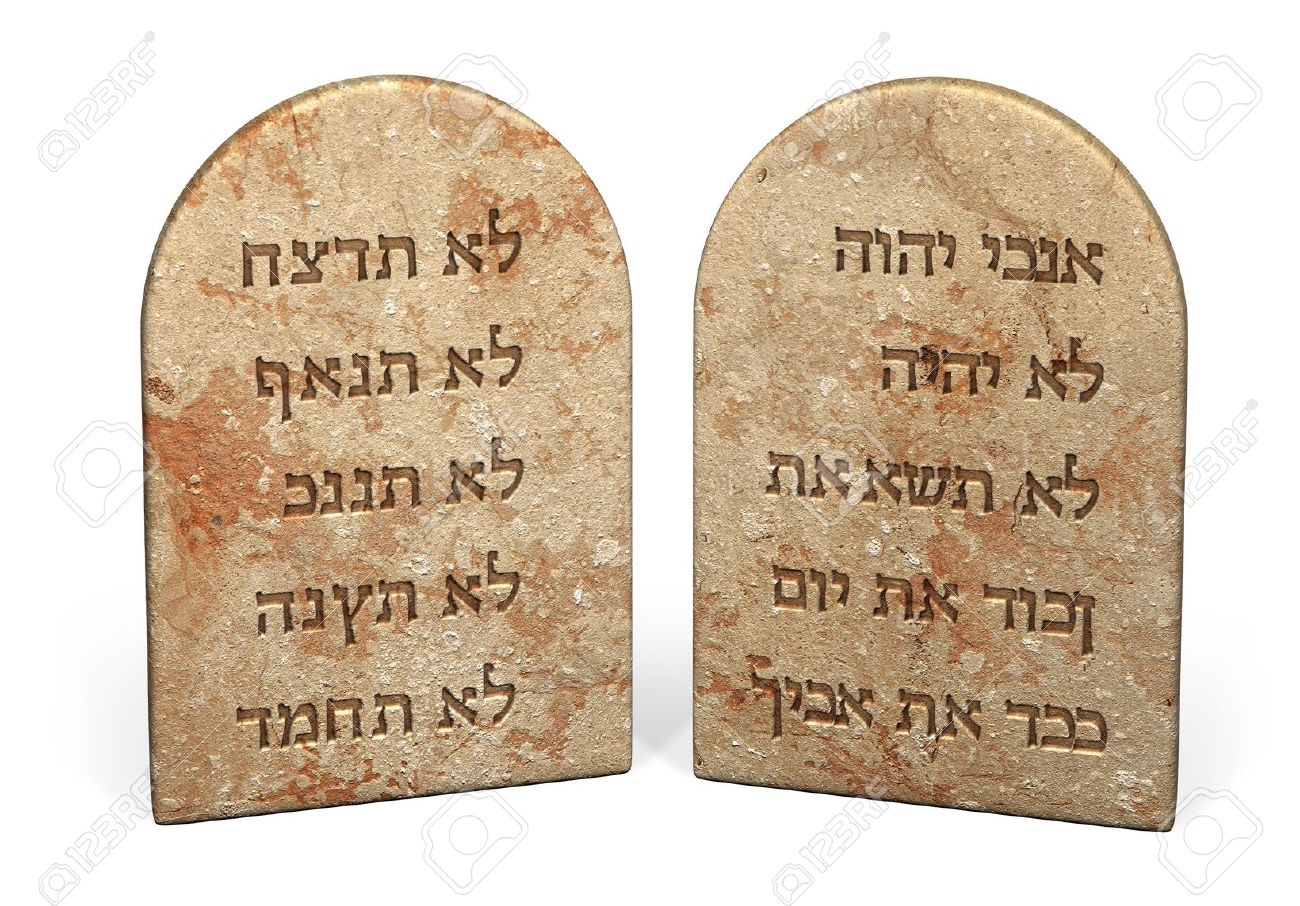 Gebed van de zondagEerste Schriftlezing: Exodus 34:1-10  Zingen: Psalm 9: 1 en 5  'Met heel mijn hart zing ik uw eer,'Tweede Schriftlezing: Lucas 11,14-28 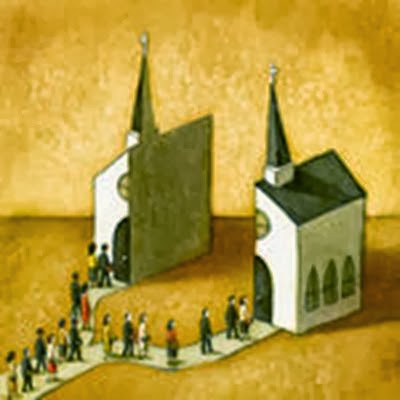 Zingen: Lied 339a: 'U komt de lof toe, U het gezang'  Het meditatiedoek De schilder van dit meditatiedoek, Hilda Klip, zal iets over het doel vertellen. Het doek wordt op het scherm getoond. Uitleg & VerkondigingMeditatief orgelspel	Zingen: lied 536, alle vier de verzen 'Alles wat over ons geschreven is'    			Mogelijke mededelingen uit de gemeente.Bij de vermelding van een overlijden van een lid uit onze gemeente wordt de gemeente gevraagd te gaan staan. Deze vermelding sluiten we af met het zingen van lied 961(Liedboek2013).Gebeden en Gaven:GebedenAls gebedsacclamatie bij de gebeden zingen we lied 368d 'Houd mij in leven, wees Gij mij redding'De gebeden worden afgesloten met stil gebed,gevolgd  door  het gezamenlijk hardop bidden van het “Onze  Vader”. Inzameling der gavenOrgelspelZending en Zegen:Zingen, lied 263 'Wees Gij mijn toevlucht de komende nacht' alle drie de verzen 			ZendingZegen:Vrg.:	De genade van onze Heer Jezus Christus, De liefde van God 	En de gemeenschap met de heilige Geest Is met u allen. (of een andere zegen)Allen:	AMEN, AMEN, AMEN (gezongen).Orgelspel